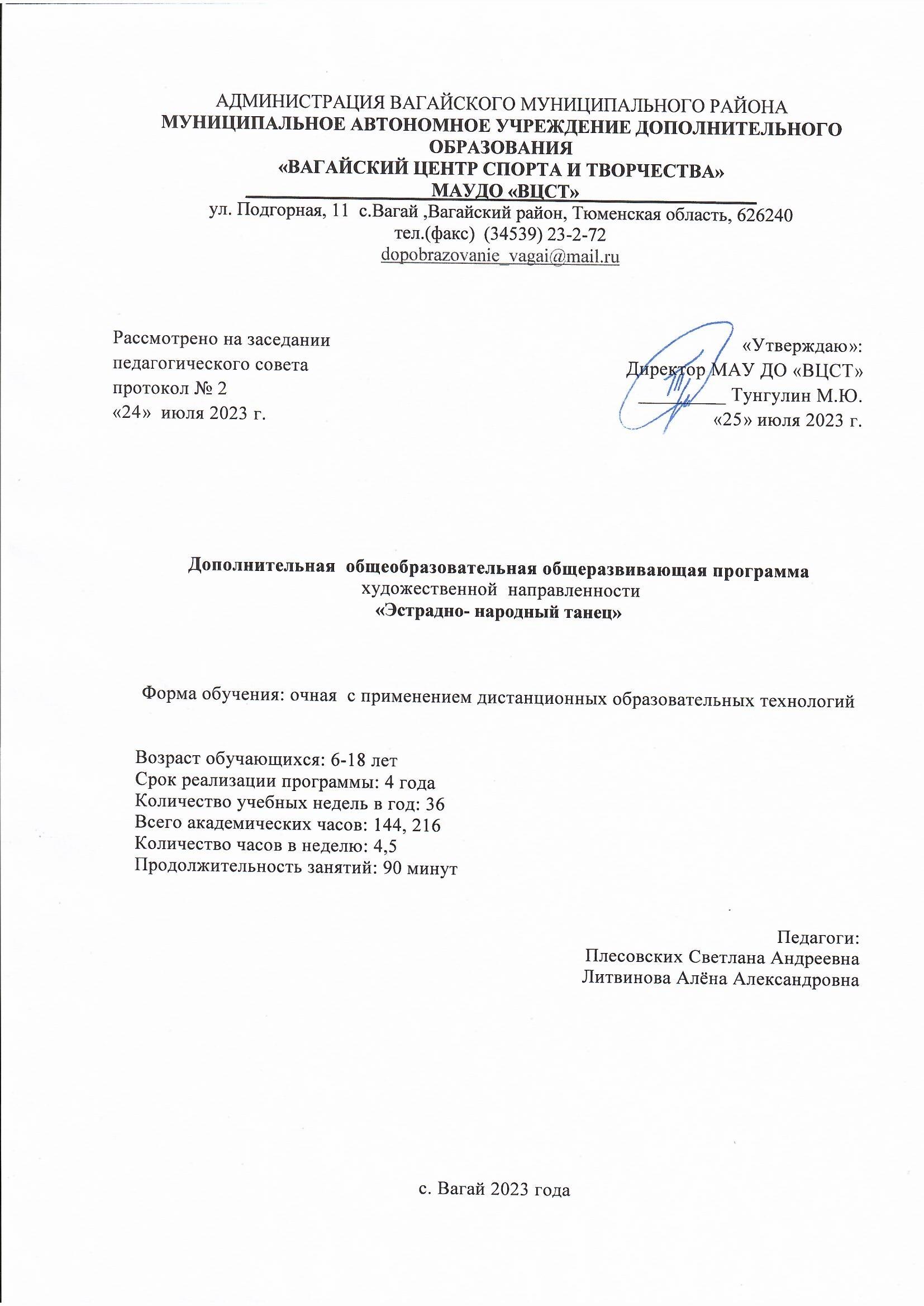 АДМИНИСТРАЦИЯ ВАГАЙСКОГО МУНИЦИПАЛЬНОГО РАЙОНАМУНИЦИПАЛЬНОЕ АВТОНОМНОЕ УЧРЕЖДЕНИЕ ДОПОЛНИТЕЛЬНОГО ОБРАЗОВАНИЯ «ВАГАЙСКИЙ ЦЕНТР СПОРТА И ТВОРЧЕСТВА»____________________МАУДО «ВЦСТ»___________________ул. Подгорная, 11  с.Вагай ,Вагайский район, Тюменская область, 626240  тел.(факс)  (34539) 23-2-72dopobrazovanie_vagai@mail.ruДополнительная  общеобразовательная общеразвивающая программа  художественной  направленности«Эстрадно- народный танец»Форма обучения: очная  с применением дистанционных образовательных технологийВозраст обучающихся: 6-18 летСрок реализации программы: 4 года Количество учебных недель в год: 36Всего академических часов: 144, 216  Количество часов в неделю: 4,5Продолжительность занятий: 90 минут                       Педагоги:                                                               Плесовских Светлана АндреевнаЛитвинова Алёна Александровнас. Вагай 2023 годаСодержание программного материала1. Пояснительная записка. ………………………………………………………….32. Цели и задачи ……………………………………………………………………..33. Организация процесса обучения…………………………………………………34. Содержание программы ………………………………………………………….44.1. I год обучения……………………………………………………………………44.2. II год обучения…………………………………………………………………..6                                      4.3. III год обучения …………………………………………………………………7            4.4. IV год обучения…………………………………………………………………..10                         5. Формы контроля…………………………………………………………………….13            6. Обеспечение программы…………………………………………………………...13            6.1 Методическое обеспечение……………………………………………………….13            6.2.Методические рекомендации на разных этапах обучения……………………..14            6.3 Материально- техническое обеспечение…………………………………………15            6.4 Общие требования по технике безопасности на занятиях………………………16            6.5  Формы и методы воспитательной работы в творческом коллективе………….17            6.6 Оценочные материалы…………………………………………………………….18            7. Литература…………………………………………………………………………..19  1. Пояснительная запискаВ системе эстетического воспитания подрастающего поколения большая роль принадлежит танцу. Проблему обучения детей решают детские хореографические коллективы учреждений дополнительного образования. Особенность дополнительного художественного образования состоит в том, что необходимые для творческой деятельности технические навыки и приемы оказывают сильнейшее и непосредственное воздействие на эмоционально – волевую сферу учащихся. Процесс овладения определенными  исполнительскими навыками не только раскрепощает собственно художественное мышление, но и в большей мере накладывает отпечаток на мировосприятие и систему жизненных ориентировок, целей и ценностей.Хореография, наряду с пантомимой, музыкальным и драматическим театром, являясь ведущим пластическим искусством, использует в качестве материала человеческое тело, организовывая его движения по законам музыкальной гармонии. Эта гармония является основой трех нераздельно связанных между собой частей хореографии: педагогической, исполнительской, хореографической деятельности. Принципы и приемы хореографической педагогики направлены, прежде всего, на формирование творческой личности, способной к самостоятельному и неординарному мышлению, самовыражению.Программа составлена с некоторым "запасом", с взглядом из сегодняшнего дня в завтрашний, поэтому не все цели, заявленные в программе, будут реализованы в программе в полной мере в силу разного рода объективных и субъективных причин.Данная программа разработана в соответствии со следующими нормативно-правовыми документами:Федеральный закон Российской Федерации от 29 декабря 2012 г. № 273-ФЗ «Об образовании в Российской Федерации». Федеральный закон Российской Федерации от 29 декабря 2010 г. № 436-ФЗ «О защите детей от информации, причиняющей вред их здоровью и развитию».Федеральный закон Российской Федерации от 27.07.2006 №149-ФЗ «Об информации, информационных технологиях и о защите информации»;Федеральный закон Российской Федерации от 27.07.2006 №152 «О персональных данных»;Федеральный закон Российской Федерации от 24 июля 1998 г. № 124-ФЗ «Об основных гарантиях прав ребенка в Российской Федерации».Постановление главного государственного санитарного врача Российской Федерации от 28 сентября 2020 г. № 28 «Об утверждении санитарных правил СП 2.4.3648-20 «Санитарно-эпидемиологические требования к организациям воспитания и обучения, отдыха и оздоровления детей и молодежи». Распоряжение Правительства Российской Федерации от 31 марта 2022 г. № 678-р «Об утверждении Концепции развития дополнительного образования детей до 2030 г. и плана мероприятий по ее реализации».Распоряжение Правительства Российской Федерации от 29 мая 2015 г. № 996-р «Об утверждении Стратегии развития воспитания в Российской Федерации на период до 2025 года».Распоряжение Правительства РФ от 28 апреля 2023 г. № 1105-р «Об утверждении Концепции информационной безопасности детей в Российской Федерации»Распоряжение Минпросвещения России от 18.05.2020 № Р-44 «Об утверждении методических рекомендаций для внедрения в основные образовательные программы современных цифровых технологий».Приказ Министерства просвещения РФ от 27 июля 2022 г. № 629 «Об утверждении Порядка организации и осуществления образовательной деятельности по дополнительным общеобразовательным программам»Приказ Минпросвещения России от 03 сентября 2019 г. № 467 «Об утверждении Целевой модели развития региональных систем дополнительного образования детей».Приказ Минобрнауки России от 23 августа 2017 г. № 816 «Об утверждении Порядка применения организациями, осуществляющими образовательную деятельность, электронного обучения, дистанционных образовательных технологий при реализации образовательных программ».Письмо Министерства образования и науки Российской Федерации от 18 ноября 2015 г. № 09-3242 «О направлении информации» (Методические рекомендации по проектированию дополнительных общеразвивающих программ (включая разноуровневые программы)).Актуальность программы состоит в том, чтобы через различные сферы спортивной хореографической деятельности (ритмики, музыкального движения и развития эмоциональной выразительности, гимнастики, концертной деятельности и др.) воспитать в детях стремление к творческому самовыражению, к пониманию прекрасного.Данная программа предполагает стабильное существование коллектива, который может пополняться новыми учащимися, имеющими хореографическую, спортивную подготовку или большое желание танцевать.Новизна программы  «Эстрадно - народный танец» заключается в том, что она рассчитана на работу с детьми независимо от наличия у них специальных физических данных, на воспитание хореографической культуры и привитие начальных навыков творчества в танце. В программе суммированы особенности программ по перечисленным видам танца, что позволяет познакомить учащихся со многими танцевальными стилями и направлениями.Педагогическая целесообразностьВ основу программы заложены следующие  принципы обучения: доступность, результативность, сознательность, активность, наглядность, последовательность, постепенность, систематичность.                                        2. Цели и задачиЦели:- эстетическое воспитание учащихся;- формирование и развитие художественно – творческих способностей учащихся в области хореографического искусства;- привитие любви к танцу, воспитание исполнительской культуры учащихся с учетом возрастных особенностей и закономерностей физического развития.Задачи:- обучать основам хореографического мастерства; - формировать интерес к хореографическому искусству;- развивать творческие способности ребенка, образное мышление, внимание, произвольную память, ассоциативную фантазию, воображение;- воспитывать личностные качества – ответственность, отзывчивость, доброту, чуткость, дружбу и взаимопонимание. 3. Организация процесса обученияПрограмма предусматривает занятия хореографического ансамбля как дополнительное обучение, воспитание и развитие детей во внеурочное время. Обучение проводится в двух формах очной форме и очной с применением дистанционных технологий.При очной форме освоения программа реализуется в группе текущего года обучения. Состав группы – постоянный. Минимальная наполняемость группы – 5 человек;Максимальная наполняемость группы 15 человек.Программа рассчитана на 4 года: одарамма рассчитана на 4 года:I год обучения – 10-11 лет, недельная нагрузка 4 часа (144 ч. в год);II год обучения – 11-12 лет, недельная нагрузка 5 часа (180 ч. в год);III год обучения – 12-13 лет, недельная нагрузка 4 часа (144 ч. в год);IV год обучения – 13-14 лет, недельная нагрузка 5 часа (180 ч. в год);В случае реализации программы с использованием дистанционных технологий образовательный процесс организуется в форме видеоуроков, которые педагог предварительно готовит в соответствии с темой. Видеоуроки отправляются обучающимся по электронной почте. При необходимости педагогом проводятся индивидуальные консультации с обучающимися с использованием приложения для ВКС, Skype. Контроль выполнения заданий фиксируется посредством фотоотчетов, видеоотчетов, размещаемых детьми и (или родителями) по итогам занятия в группе Viber. Общение с родителями и детьми ведётся в группе Viber.  Практический курс. Каждый год обучения предполагает обязательные дисциплины: I г.о. – Ритмика. Танец.II г.о. – Классический танец. Народный танец.III г.о. – Классический танец. Народный танец. Современный танец.IV г.о. – Эстрадный танец. Классический и народный танец (exsersis)Теоретический курс. Хореографическая терминология. Тематические рассказы (история хореографии), просмотр видеоматериалов.Групповая работа. Специальная подготовка, постановка массовых танцевальных номеров.Индивидуальная работа. Постановка сольных номеров.Как результат работы: концертная деятельность, выступление на конкурсах, мероприятиях и концертах, организованных ВЦСТ, школой и ДК.Наиболее совершенные методы и приемы работы хореографическая педагогика выработала и проверила долгой практикой через ряд педагогических принципов, главными из которых являются:- строгая логика в построении учебного процесса в целом и урока в частности;- постепенность и четкая последовательность в нарастании физических нагрузок и технических трудностей;- обязательная систематичность и регулярность занятий;- постепенность в развитии природных данных и способностей ученика;- принцип: наглядности, активности, доступности, прочности усвоения знаний;- связь теории с практикой;- гуманизация и единство воспитательных воздействий.4. Содержание программыI год обучения ( стартовый )Задачи:1. Психолого – педагогические: - научить ребенка на начальной стадии обучения контролировать собственное исполнение;- развивать "движенческую" память.2. Профессионально – хореографические:- формировать навыки координации  движений;- исправление природных недостатков;- формировать знания о пространстве класса, сцены.3. Музыкальные:         - развить навыки координации движения, музыкального слуха.Учебно- тематический план I года обучения                1. Музыкально – ритмические занятия.Основные движения на середине зала: поклон, марширование, наклоны головы, повороты, круговые движения головой;Упражнения для плеч, сочетающиеся с наклонами, приседаниями;Упражнения для кистей рук, пальцев, локтей;Упражнения на полу (партер): "велосипед", упражнения для стопы, грудной клетки, поясницы, "улитка", "кольцо", упражнения на "растяжку", "кораблик", "лягушка";Упражнения на середине зала: прыжки.2. Музыкально – игровые занятия. Ролевые игры на основе танцевальных движений и музыки: "Птичий двор", "Два утенка", "Обезьянки", "Зайчики", "Кошечки", "Печем пироги", "Стирка".        3. Постановка танцевальных этюдов.Массовые, легкие в техническом исполнении танцевальные этюды, четкие по ритму, на основе детского музыкального материала.        4. Мероприятия учебно-воспитательного характера.Просмотр и обсуждение видеоматериалов концертов детских хореографических коллективов, собственных выступлений. 5. Концертно – сценическая деятельность.Концертно – сценическая практика на 1 году обучения небольшая, 3-4 выступления в год, остальные массовые мероприятия носят развлекательный характер.II год обучения (базовый )Задачи:1. Обучить терминологии и классического и народного танца;2. Профессионально – педагогические:- развивать "выворотность" ног;- постановка корпуса, ног, рук, головы;- добиваться выразительного  и музыкального исполнения танца;- научить отличать национальные особенности ( в народном танце) в танцевальных комбинациях;3. Музыкальные: - развивать навыки координации движений и музыкальный слух. 4. Психолого – педагогические:- научить контролировать свое собственное исполнение;- научить сочетанию исполнения движения со звучанием речи педагога;       - воспитывать коллективные качества – ответственность, отзывчивость,   доброту, чуткость, дружбу и  взаимопонимание.Учебно-тематический план II года обучения        1. Exsersis на основе классического танцаПонятийно – терминологический аппарат классического танца. Постановка корпуса рук, ног, головы у станка и на середине зала. Изучение движений групп: battement tondu, ronds, plie, allegro.        2. Exsersis на основе народного танцаПонятийно – терминологический аппарат народного танца. Постановка корпуса рук, ног, головы у станка и на середине зала в характере народно-сценического танца. Изучение движений групп: battement tondu, ronds, plie, allegro в характере народного танца; вращения, дробные выстукивания. Разучивание танцевальных комбинаций на основе материала русского, белорусского,  украинского танцев.       3. Постановка танцевальных номеров на основе изучаемого материала.      4. Мероприятия учебно-воспитательного характера. Просмотр видеозаписей классического и народного хореографического искусства ведущих российских и зарубежных коллективов. Посещение концертов, конкурсов детского танцевального творчества.5. Концертно – сценическая деятельность. Концертно – сценическая практика, участие в районных хореографических конкурсах.                                                             III год обучения (базовый ) Освоение понятийно – терминологического аппарата народного, классического и современного танца. Задачи:1. Профессионально – хореографические:- повторить и закрепить изученный хореографический материал с увеличением силовой нагрузки;- развивать технику исполнения упражнений в более быстром темпе;-развивать умение выразительно и музыкально исполнять элементы и движения классического, народного, современного танцев;- научить точно передавать особенности национального характера, манеру в комбинациях, у станка и в этюдах;- научить основным принципам техники исполнения движений джаз-модерн танца.2. Психолого – педагогические:- контролировать собственное исполнение, развивать зрительную память;- научить направлять свои усилия в русло правильной мышечной работы;   - учить совместно работать в ансамбле с другими исполнителями.Учебно-тематический план III года обучения 1. Exsersis на основе классического и народного танцаКлассический танец. Изучение групп: поз, прыжков, поворотов, связующих и вспомогательных движений.Народный танец. Упражнения на середине: дробные выстукивания, элементы ("моталочки", "веревочки", подбивки, припадания, основные ходы, вращения в характере русского, украинского, белорусского, татарского, мордовского твнцев). 2. Современный танец (джаз-модерн)Изучение разделов урока:- разогрев (упражнения stretch – характера; движения, заимствованные из классического танца (разогрев ног); упражнения свингового характера;- изоляция: движение изолированных центров (голова, плечи, грудная клетка, руки, ноги); координация двух изолированных центров;- упражнения для позвоночника: наклоны торса, твист торса, спирали, body roll contraction, relese, tilt;- уровни: стоя, сидя (изоляция в уровнях);- кросс: передвижение в пространстве – шаги, прыжки, вращения.3. Постановка танцевальных номеровМассовые, сольные номера, построенные на основе изученного материала джаз-модерн танца.4. Мероприятия учебно-воспитательного характера.Просмотр видеоматериалов занятий современного танца, записей концертов, фестивалей, балетов профессиональных и самодеятельных российских и зарубежных коллективов современного танца. 5. Концертно – сценическая деятельность. Концертно – сценическая практика, участие в районных, областных, городских хореографических конкурсах, фестивалях.                                                           IV год обучения ( базовый)     Освоение понятийно – терминологического аппарата современного танца.Задачи:1. Профессионально – хореографические:- повторить и закрепить изученный хореографический материал с увеличением силовой нагрузки;- вырабатывать правильность и чистоту исполнения движений современного танца;- развивать и повышать уровень танцевальной техники.2. Музыкальные:- научить слышать ритм, мелодическую линию, тему;- усложнять музыкальное сопровождение.3. Психолого – педагогические:- контролировать собственное исполнение, развивать зрительную память;- научить направлять свои усилия в русло правильной мышечной работы;- учить совместно работать в ансамбле с другими исполнителями;- научить мысленно представлять движения.Учебно-тематический план IV года обучения1. Exsersis на основе классического и народного танцаКлассический танец. Изучение групп: поз, прыжков, поворотов, связующих и вспомогательных движений, танцевальные комбинации.Народный танец. Упражнения на середине: дробные выстукивания, элементы ("моталочки", "веревочки", подбивки, припадания, основные ходы, вращения в характере русского, украинского, белорусского, татарского, молдавского, цыганского, итальянского (тарантелла) танцев).2. Эстрадный танец). Изучение разделов урока:- разогрев (упражнения stretch – характера; движения, заимствованные из классического танца (разогрев ног); упражнения свингового характера (у станка, на середине, в партере);- изоляция: движение изолированных центров (голова, плечи, грудная клетка, руки, ноги); координация двух, трех изолированных центров;- упражнения для позвоночника: наклоны торса, твист торса, спирали, body roll contraction, relese, tilt (стоя, сидя, в партере).- уровни: стоя, сидя, лежа (на коленях), переходы из уровня в уровень, движения изолированных центров в уровнях;- кросс: передвижение в пространстве – шаги, прыжки, вращения на месте;- комбинация, импровизация: с перемещением в пространстве, с использованием смены уровней, различных способов вращения и прыжков.3.Постановка танцевальных номеров. Массовые, сольные номера, построенные на основе изученного материала эстрадного  танца.4.Мероприятия учебно-воспитательного характера.Просмотр видеоматериалов занятий современного танца, записей концертов, фестивалей, балетов профессиональных и самодеятельных российских и зарубежных коллективов современного танца. 5.Концертно – сценическая деятельностьКонцертно – сценическая практика, участие в районных, областных, городских хореографических конкурсах, фестивалях.                                                            5. Формы контроля Очная форма освоения:1. Наблюдение и сравнение педагогом в процессе урока.2. Проведение открытых занятий для других возрастных групп, для родителей, педагогов.3. Участие в концертах, мероприятиях.4.Участие в районных, городских, областных смотрах, конкурсах, фестивалях хореографического творчества.5.Просмотр видеозаписи уроков, занятий, репетиций, выступлений. Анализ этих выступлений.6.Творческий отчет, отчет о работе за год – отчетный урок-концерт для родителей, участие в заключительном  отчётном концерте МАУДО «ВЦСТ» Вагайского района. 	При освоении программы с использованием дистанционных технологий обучающиеся выполняют контрольные упражнения самостоятельно и направляют педагогу видео и (или) фотоотчет через приложение Viber. Правильность выполнения контрольных упражнений педагог оценивает, давая обучающимся информацию о правильности выполнения и при необходимости повторно объясняет материал. Собеседование с родителями после каждого занятия. Общение с родителями и детьми ведётся в группе Viber.6. Обеспечение программы                6.1. Методическое обеспечение1. Использование методических рекомендаций для педагогов танцевальных коллективов по проведению:- уроков классического танца;- уроков народного танца;- уроков ритмики;- уроков современного танца;- уроков эстрадного танца;2. Проведение и посещение семинаров, открытых уроков, занятий с целью повышения квалификации обмена опытом.3. Разработка конспектов открытых занятий.4. Комплектование фонотеки (видео-, аудиозаписей). При очной форме обучения с использованием ДОТ предусмотрены следующие формы организации занятий: •видеоуроки, мастер-классы, видеоконференции, вебинары и т.д. •формы организации самостоятельной работы обучающихся: тесты, викторины, домашние задания, самостоятельные работы•получение обратной связи в виде письменных ответов, фотографий, видеозаписей.•онлайн-консультации, текстовые и аудио рецензии•создание педагогом новых и использование имеющихся на образовательных порталах и платформах ресурсов и заданий (текстовых, фото, видео, мультимедийных и др.). Приложение Viber для общения с учениками и получения выполненных заданий. Так же используется электронная почта.            6.2.Методические рекомендации на разных этапах обучения.Первый этап обучения (1-й год обучения)   На начальном этапе обучения на занятии по танцам должны присутствовать все виды деятельности: слушание и анализ музыки, ритмика, упражнения танцевальной азбуки, разучивание танцев, творческие задания и игра. И на занятии необходимо не просто механически сочетать материал всех разделов программы, а каждый раз подчинять все компоненты занятия одной главной задаче, поставленной педагогом на данном этапе.   Занятия по танцам должны быть эмоциональными. Со стороны педагога дети должны чувствовать приветливое, доброжелательное отношение. Эмоционального исполнения движений детьми на занятиях можно добиться через музыку, через художественный образ. Поправлять учащихся следует конкретными замечаниями и показом. Излишнее и подробное словесное объяснение может привести к потере внимания учащихся. В тоже время нельзя ограничиться только практическими показами, в этом случае дети воспринимают материал подражательно и неосознанно. Давать детям больше возможностей проявлять собственную инициативу.   Одним из важных факторов работы на начальном этапе обучения – использование минимума танцевальных движений при максимуме возможности их сочетаний.   Занятия по хореографии могут проводиться в танцевальном или спортивном зале. Наличие специальных станков в зале необязательно, но желательно. Хорошо, чтобы одна из стен зала была оборудована зеркалами, но при этом педагогу следует во время занятий периодически менять направления движений учащихся, с тем, чтобы поворачиваться, то спиной к зеркалу, то лицом, они научились контролировать себя через ощущение. Постоянные занятия лицом к зеркалу не дадут возможности почувствовать свое тело и мышцы, а в последствии затрудняет ориентацию при выступлении на сценической площадке.   На первом году обучения на занятиях хореографией необходимо научить детей слушать музыку, определить ее характер и передавать его в движениях, уметь выполнять движение в различных темпах, различать в музыке динамические оттенки. Обязательно рассказать детям, что счет «и» звучит хорошо, о счет «раз» - длиннее, слабая доля также как бы прячется за сильную.   Различные задания должны способствовать развитию музыкальности детей, умению «идти за музыкой». Кроме этого, занятия хореографией преследуют цель развития чувства ритма и выработки его у детей со слабым ритмом. Делать это можно через воспроизведение ритмического рисунка хлопками или шагами. Освоение происходит в элементарной форме. Первые комбинации простые.   Очень полезно использовать на занятиях способность и умение детей фантазировать, включая в занятия этюды на придумывание рассказа или танцевальной комбинации по прослушанному музыкальному произведению, или давать самим детям оказаться в роли педагога и поручать проводить одному из учеников упражнения на внимание или менять ведущего в команде.   Младшие школьники, как правило, очень подвижны, чрезмерная физическая нагрузка утомительна для них. Еще больше устают они от однообразия на занятиях. Поэтому на уроках хореографии в младших классах нужно чтобы проводились игры. В средней возрастной категории есть свои трудности, особенно в работе с мальчиками. По мере взросления мальчики начинают больше увлекаться различными видами спорта, считая спорт более достойным для мужчины занятием.   Учитывая эти сложности, педагог должен поддерживать интерес детей к танцу. Например, продолжать изучение танцев-игр, или делать акцент на изучение танцевальных новинок, вводить соревновательный момент, а также элемента современной пластики,  использовать современные музыкальные произведения. На этом этапе можно готовить детей и познакомить с основами актерского мастерства (жестов, поз).   Важным компонентом обучения является пополнения знаний основ музыкальной культуры. При прослушивании музыкальных произведений, выбранных для сопровождения танцевальных этюдов и импровизаций, следует объяснить детям выразительные возможности музыки, познакомить с произведениями разных жанров и стилей. Дети должны научиться самостоятельно анализировать музыкальные произведения, определять их жанр и форму, темп, характер, музыкальный размер и динамические оттенки  в которых есть элемент соревнования. Такие игры воспитывают коллективизм, способствуют образованию ансамбля. Успех группы зависит от каждого в отдельности и сильные ученики помогают детям послабее.Второй этап обучения (2-й,3-й год обучения)Второй год обучения продолжает закрепление пройденного материала. Особое внимание уделяется маршевой и танцевальной музыке. обучающиеся должны определять особенности танцевальных жанров (вальс, полька, марш, русский народный танец). Где-то со 2-го полугодия, а возможно к концу учебного года, все зависит от усвоения и успеваемости занимающихся, начинается изучение «классического танца», народного и историко-бытового танца, которые способствуют формированию правильной осанки, постановке корпуса, рук, ног, головы, развитию физических данных и помогают исправить физические недостатки.   Хореография предполагает работу с детьми среднего школьного возраста, но и чуть-чуть младшего. Ученики уже владеют определенным запасом танцевальной техники, первоначальной координацией движений, развитию их внимание к восприятию нового материала. Однако дети должны понять, что любой танец есть эмоциональное пластическое выражение музыки. Освоение всех вышеупомянутых знаний проходит в процессе танцевального занятия.   Продолжается более углубленное изучение классического экзерсиса. При этом тщательно отбирать материал, учитывая особенности учащихся групп и наличие у них специальных физических данных, т.к. программы средних лет предусматривает освоение пируэтов, адажио, больших прыжков, заносок.   Расширяется репертуар историко-бытового танца и народов других стран.Расширяется репетиционно-постановочная работа. Количество часов в неделю увеличивается.Третий этап обучения (4-й обучения)   Третий этап предполагает специализированные занятия в избранном жанре хореографического искусства, изучения нового репертуара и совершенствование исполнительного мастерства. Закрепляются и развиваются полученные хореографические навыки, идет интенсивное пополнение знаний. Убыстряются темпы и усложняются ритмические рисунки, более сложные комбинации и жанры, тренируется техника танца.   Начиная с 4-го года обучения, когда получены и освоены элементарные знания и умения в области классического танца, даны и изучены позиции рук, ног, корпуса. Когда занимающиеся владеют мышечной памятью, выносливостью, координацией, а также элементами танцевальной и актерской выразительностью, вводится раздел «Народного характерного танца». Этот раздел знакомит с танцевальной культурой разных народов. Сначала изучаются тренировочные движения и элементы танца, которые полезны как тренировка и изучаются у станка. Затем ряд движений - в различных характерах Port de bras, выстукивания, повороты и поклоны корпуса выносятся на середину.   Танцевальный репертуар коллектива дожжен соответствовать исполнительским возможностям и возрастным особенностям занимающихся.                    6.3. Материально – техническое обеспечение- зеркала;- станки;- музыкальный инструмент (баян или фортепиано для концертмейстера);- спецобувь, концертные костюмы;- магнитофон, аудиокассеты, СD-диски, фото- и видеопленка. Во время самостоятельной работы обучающиеся могут пользоваться Интернетом с целью изучения дополнительного материала по учебным заданиям. Рабочее место обучающегося при освоении программы с использованием дистанционных технологий должно быть организовано дома и соответствовать необходимым нормативам и требованиям, быть оборудовано компьютером, имеющим доступ к сети Интернет, колонками, необходимыми инструментами.                   4. Общие требования по технике безопасности на занятиях.К занятиям допускаются обучающиеся:прошедшие в начале каждого учебного года медицинский осмотр и предоставившие педагогу справку с разрешением врача посещать танцевальную занятия;прошедшие инструктаж по мерам безопасности;имеющие специальную обувь и танцевальную форму, не стесняющую движений и соответствующую теме и условиям проведения занятий, волосы собранные резинкой;Обучающийся должен:иметь коротко остриженные ногти;заходить в кабинет, брать инвентарь и выполнять упражнения с разрешения педагога;бережно относиться к инвентарю и оборудованию и не использовать его не по назначению;уважительно относиться ко всем членам танцевальной группы, всем преподавателям и персоналу;в случае опоздания или прихода раньше на занятия, в танцевальный зал входить только с разрешения педагога;в случае пропуска занятия заранее предупредить педагога и сообщить о причине;знать и выполнять настоящую инструкцию.  Требования безопасности перед началом занятийОбучающийся должен:переодеться , надеть на себя форму и обувь;снять с себя предметы, представляющие опасность для других занимающихся (серьги, браслеты, часы и т. д.);убрать из карманов формы колющиеся и другие посторонние предметы;под руководством педагога подготовить инвентарь и оборудование, необходимые для проведения занятия;в случае плохого самочувствия сообщать об этом педагогу;по команде педагога занять своё место в зале;Обучающемуся категорически запрещается:танцевать около зеркала с предметами (обруч, стул, трость) и бегать около них;садиться и виснуть на балетных станках;сидеть на подоконниках, самостоятельно открывать и закрывать окна;                          Требования безопасности во время занятийОбучающийся должен:обращаться к педагогу на Вы, по имени и отчеству;точно и своевременно выполнять задания педагога;качественно выполнять разминочную часть занятия и элементы движений, подготавливающие тело к не травмированному правильному исполнению танца;следовать правилам избежание травм на занятиях (приложение № 1).Обучающемуся категорически запрещается:кричать и громко разговаривать на занятии;выполнять сложные элементы без страховки, безстраховочное выполнение только с разрешения педагога и под его присмотром;танцевать около зеркала с предметами и отрабатывать беговые кроссы, движения, элементы вблизи от них.        Требования безопасности при несчастных случаях и экстремальных ситуацияхОбучающийся должен:при получении травмы (вывих, надрыв мышц и т.д.) во время занятия, пострадавший или очевидец случившегося обязан немедленно сообщить об этом педагогу для принятия неотложных мер по оказанию первой помощи.с помощью педагога оказать травмированному первую медицинскую помощь, при необходимости доставить его в больницу или вызвать «скорую помощь»;при возникновении пожара немедленно прекратить занятие, организованно, под руководством педагога покинуть место проведения занятия через запасные выходы согласно плану эвакуации;по распоряжению педагога поставить в известность администрацию учебного заведения и сообщить о пожаре в пожарную часть.  Требования безопасности по окончании занятийОбучающийся должен:под руководством педагога убрать инвентарь в места его хранения;переодеться в раздевалке;организованно покинуть место проведения занятия;5. Формы и методы воспитательной работы в творческом коллективе.Формы и методы воспитательной работы могут быть различными и зависеть от характера и направленности творческой деятельности коллектива .1. Педагог, приступая к постановочной работе, рассказывает детям об истории, на основе которой делается постановка, о быте, костюмах, традициях, об образах и характерах, о мотивах их действий и т.д. Все это необходимо подготовить для детей на доступном для них языке, возможно с показом красочных иллюстраций, преподнести материал эмоционально, выразительно.2. Просмотр специальных фильмов, прослушивание музыки. Коллективный просмотр сближает детей и педагога. Появляется общая тема для разговора, в котором педагог умно и тактично направляет детей в русло правильных рассуждений.3. Воспитывают и традиции, которых в коллективе может быть множество: это и посвящение в хореографы, и переход из младшей группы в старшую, и т.д.4. Воспитание дисциплины прививает навыки организованности в процессе труда, воспитывает активное отношение к нему. Педагог на занятиях пробуждает уважение к общему труду, воспитывает способность подчинить личное общественному. Сознательная дисциплина - это дисциплина внутренней организованности и целеустремленности. Внешняя дисциплина создает предпосылки к внутренней самодисциплине. Дети становятся собранными, внимание на занятиях обостряется, они быстрее и четче выполняют поставленные задачи.5. Постановки номеров на современные темы подталкивают на встречи с интересными людьми, к чтению современной литературы, посещению музеев и т.д.6. Полезен совместный просмотр и совместное обсуждение концертных программ, спектаклей как профессиональных, так и любительских коллективов.7. Проведение анализа концертных выступлений самого коллектива. Педагог-руководитель обязан остановиться как на положительных, так и на отрицательных моментах программы. Важно уделить внимание каждому ребенку, учитывая его индивидуальные особенности характера. Вовремя сказанное доброе слово, проявление поддержки, одобрения во многом помогут раскрыться способностям детей.8.Большую воспитательную работу играют творческие отчеты, обмен опытом между коллективами и творческая помощь друг другу.9.Встречи с талантливыми творческими людьми. Их рассказ о своей профессии и творчестве имеют сильное эмоциональное воздействие на детей.10. Проведение вечеров отдыха с участием детей и родителей (Новый год, 8 Марта, 23 февраля и т.д.).11. Воспитательным моментом в коллективе является полная занятость детей в репертуаре коллектива. Это является стимулом для занятий, так как дети знают, что никто из них не останется в стороне.12. Большую пользу в художественном воспитании детей принесет изучение танцев других народов.13. Постановка хореографических произведений, вошедших в «золотой» фонд хореографии, оказывает большое эстетическое воздействие на детей.   6. Оценочные материалы                                       Схема занятия.Занятия строятся по следующей схеме:1.Вводная часть:- орг. момент;- постановка познавательной задачи;- расстановка детей в зале;- разминка. 2.Основная часть:- повторение домашнего материала;- подведение итогов группового занятия;      - показ новых элементов танца;- отработка и закрепление;- подведение итогов.3. Подведение общих итогов:- анализ и обсуждение работы в группе;- закрепление материала;-задание на дом;- расстановка детей на поклон.                                        Критерии оценок.1.Качество выполнения элементов в танце.2.Синхронность и техника исполнения.3.Развитие навыков.4. Применение изученного материала.5.Умение чётко выполнять танец.6.Развитие творческих навыков.                             При оценке работы учитывается: 1.Возраст.2.Техника и качество исполнения танца.3.Оригинальность.Результаты представляются в личной карточке учащегося.При реализации программы  с использованием дистанционных технологий обучения, оценивание осуществляется с использованием фото – видео отчёта.                                 7. Литература1. Аппия А.  Живое искусство. М.: ГИТИС, 1993.2. Борисов А. Балетная школа. Самара, 1991.3. Власенко Г.Я. Танцы народов Поволжья. Сам. Гос. Университет, 1991.4. Дмитриев А.Е. Педагогика. М.: Просвещение, 1985.5. Литвина Л.Н. История дошкольной педагогики.6. Никитин В.Ю. Модерн-джаз танец. Начало обучения. М.: ВЦХТ, 1998.7. Никитин В.Ю. Модерн-джаз танец. Продолжение обучения. М.: ВЦХТ,2001.8. Никитин В.Ю. Модерн-джаз танец. Методика преподавания. М.: ВЦХТ, 2002.9. Мирный В.И. Хореографическая композиция: Учебное пособие. Самара.: СГАКИ, 2003.10. Мирный В.И. Возрастные особенности участников самодеятельного хореографического коллектива. Методическая разработка. Самара, 1994.11. Ротерс Г.Т. Музыкально-ритмическое воспитание и художественная гимнастика. М., 1989.12. Соловейчик С. Педагогика для всех. М.: Детская литература, 1987.13. Ткаченко Л.Ф. Детский танец. М.: Профиздат, 1962.14. Телегин А.А. Ритмика и танец. Самара, 1992.15. Тонина С.И. Музыка и танец. М.,1984.16. Устинова Т. Балетмейстер и коллектив. М.: Искусство, 1963.17. Хореографическая школа в системе дополнительного образования детей. Сост. Косяченко Г.С., Черникова Н.М. Самара. СИПКРО, 2003.18. Федеральный закон «Об образовании в Российской Федерации» №273-ФЗ от 29.12.2012 г. (ст.2, п.9, п. 14; ст.12, п.5; ст.33, п.2; ст.75, п.2, п.4).19. Буйлова Л. Н. Современные подходы к разработке дополнительных общеобразовательных общеразвивающих программ [Текст] / Л. Н. Буйлова // Молодой учёный. — 2015. — №15. — С. 567-572.20. Приказ Министерства просвещения РФ от 09.11.2018 № 196 «Об утверждении Порядка организации и осуществления образовательной деятельности по дополнительным общеобразовательным программам».21. «Санитарно-эпидемиологические требования к устройству, содержанию и организации режима работы образовательных организаций дополнительного образования детей» от 04.07.2014г. №41. 22. Приказ Министерства образования и науки РФ от 23.08.2017 № 816 «Об утверждении порядка применения организациями, осуществляющими образовательную деятельность, электронного обучения, дистанционных образовательных технологий при реализации образовательных программ».Рассмотрено на заседаниипедагогического советапротокол № 2«24»  июля 2023 г.«Утверждаю»:Директор МАУ ДО «ВЦСТ»_________ Тунгулин М.Ю.«25» июля 2023 г.Разделы подготовкиМесяцыМесяцыМесяцыМесяцыМесяцыМесяцыМесяцыМесяцыМесяцыМесяцыМесяцыМесяцыМесяцыВсего часовРазделы подготовки091011120102030405Всего часовТЕОРИЯТЕОРИЯТЕОРИЯТЕОРИЯТЕОРИЯТЕОРИЯТЕОРИЯТЕОРИЯТЕОРИЯТЕОРИЯТЕОРИЯТЕОРИЯТЕОРИЯТЕОРИЯ24Музыкально – ритмические занятия.111115Музыкально – игровые занятия.111115Постановка танцевальных этюдов.111115Мероприятия учебно-воспитательного характера.11114Концертно – сценическая деятельность111115ПРАКТИКА120Музыкально – ритмические занятия.46415324130Музыкально – игровые занятия.32332333729Постановка танцевальных этюдов.5445344332Мероприятия учебно-воспитательного характера.11121121414Концертно – сценическая деятельность123223215ИТОГО:161616161616161616144Должны знатьДолжны уметьФормы контроляФормы контроляПонятия о пространстве класса, понятия: линия, ряд, шеренга, круг. Позиции ног: VI, I, III.Подготовительную позицию рук. Музыкальные размеры: 2/4 (полька), 3/4 (вальс), 4/4 (марш).Ориентироваться в пространстве класса, воспринимать задания и замечания педагога, направлять свои усилия в русло правильной мышечной работы, точно и правильно выполнять позиции ног, рук, заданные движения. Различать музыкальный размер, темп музыки.Запоминать последовательность движений в танцевальных комбинациях.очныеДОТПонятия о пространстве класса, понятия: линия, ряд, шеренга, круг. Позиции ног: VI, I, III.Подготовительную позицию рук. Музыкальные размеры: 2/4 (полька), 3/4 (вальс), 4/4 (марш).Ориентироваться в пространстве класса, воспринимать задания и замечания педагога, направлять свои усилия в русло правильной мышечной работы, точно и правильно выполнять позиции ног, рук, заданные движения. Различать музыкальный размер, темп музыки.Запоминать последовательность движений в танцевальных комбинациях.итоговые занятия, открытый урок, отчетный урок-концерт.Фото-видео отчёт.Разделы подготовкиМесяцыМесяцыМесяцыМесяцыМесяцыМесяцыМесяцыМесяцыМесяцыМесяцыМесяцыМесяцыМесяцыВсего часовРазделы подготовки091011120102030405Всего часовТЕОРИЯТЕОРИЯТЕОРИЯТЕОРИЯТЕОРИЯТЕОРИЯТЕОРИЯТЕОРИЯТЕОРИЯТЕОРИЯТЕОРИЯТЕОРИЯТЕОРИЯТЕОРИЯ20Exsersis на основе классического танца111115Exsersis на основе народного  танца111115Постановка танцевальных номеров.111115Мероприятия учебно-воспитательного характера.11114Концертно – сценическая деятельность11ПРАКТИКА160Exsersis на основе классического танца77657666555Exsersis на основе народного  танца65667577655Постановка танцевальных номеров.11121211212Мероприятия учебно-воспитательного характера.13222322320Концертно – сценическая деятельность22231222218ИТОГО:202020202020202020180Должны знатьДолжны уметьФормы контроляФормы контроляПонятия и термины программных движений.Правила исполнения изучаемых движений в народном и классическом танце.Контролировать работу всех частей тела и согласовывать одновременную работу этих частей (координация).Распределять  и переключать свое внимание между замечаниями педагога с собственной работой и музыкальным сопровождением.Различать музыкальный размер, темп, строго соблюдать цельность музыкальной фразы.Дифференцировать работу различных мышечных групп: опорная рабочая нога.очныеДОТПонятия и термины программных движений.Правила исполнения изучаемых движений в народном и классическом танце.Контролировать работу всех частей тела и согласовывать одновременную работу этих частей (координация).Распределять  и переключать свое внимание между замечаниями педагога с собственной работой и музыкальным сопровождением.Различать музыкальный размер, темп, строго соблюдать цельность музыкальной фразы.Дифференцировать работу различных мышечных групп: опорная рабочая нога.итоговые занятия, открытый урок, отчетный урок-концерт.Фото-видео отчёт.Разделы подготовкиМесяцыМесяцыМесяцыМесяцыМесяцыМесяцыМесяцыМесяцыМесяцыМесяцыМесяцыМесяцыМесяцыВсего часовРазделы подготовки091011120102030405Всего часовТЕОРИЯТЕОРИЯТЕОРИЯТЕОРИЯТЕОРИЯТЕОРИЯТЕОРИЯТЕОРИЯТЕОРИЯТЕОРИЯТЕОРИЯТЕОРИЯТЕОРИЯТЕОРИЯ24Exsersis на основе классического и народного танца111115Современный танец (джаз-модерн)111115Постановка танцевальных номеров.111115Мероприятия учебно-воспитательного характера.11114Концертно – сценическая деятельность111115ПРАКТИКА120Exsersis на основе классического и народного танца46415324130Современный танец (джаз-модерн)32332333729Постановка танцевальных номеров.5445344332Мероприятия учебно-воспитательного характера.11121121414Концертно – сценическая деятельность123223215ИТОГО:161616161616161616144Должны знатьДолжны уметьФормы контроляФормы контроляПонятия и термины программных движений.Правила исполнения изучаемых движений и техники в современном танце.Точно и правильно исполнять движения как классического, народного, так и современного джаз-модерн танца.Согласовывать одновременную работу самых разнообразных групп мышц, участвующих в движениях современного танца.ИтогДОТПонятия и термины программных движений.Правила исполнения изучаемых движений и техники в современном танце.Точно и правильно исполнять движения как классического, народного, так и современного джаз-модерн танца.Согласовывать одновременную работу самых разнообразных групп мышц, участвующих в движениях современного танца.итоговые занятия, открытый урок, отчетный урок-концерт.Фото-видео отчёт.Разделы подготовкиМесяцыМесяцыМесяцыМесяцыМесяцыМесяцыМесяцыМесяцыМесяцыМесяцыМесяцыМесяцыМесяцыВсего часовРазделы подготовки091011120102030405Всего часовТЕОРИЯТЕОРИЯТЕОРИЯТЕОРИЯТЕОРИЯТЕОРИЯТЕОРИЯТЕОРИЯТЕОРИЯТЕОРИЯТЕОРИЯТЕОРИЯТЕОРИЯТЕОРИЯ20Exsersis на основе классического и народного танца111115Эстрадный танец111115Постановка танцевальных номеров.111115Мероприятия учебно-воспитательного характера.11114Концертно – сценическая деятельность11ПРАКТИКА160Exsersis на основе классического и народного танца77657666555Эстрадный танец65667577655Постановка танцевальных номеров.11121211212Мероприятия учебно-воспитательного характера.1322322320Концертно – сценическая деятельность22231222218ИТОГО:363636363636363636180Должны знатьДолжны уметьФормы контроляФормы контроляПонятия и термины программных движений.Правила исполнения изучаемых движений и техники в современном танце.Точно и правильно исполнять движения  эстрадного  танца в комбинациях, импровизациях, содержащих различные элементы и приемыСогласовывать одновременную работу самых разнообразных групп мышц, участвующих в движениях современного танца.Грамотно распределять усилия при исполнении танцевальных комбинаций, требующих перемещения в пространстве.Работать в ансамбле. Анализировать свое исполнение.очныеДОТПонятия и термины программных движений.Правила исполнения изучаемых движений и техники в современном танце.Точно и правильно исполнять движения  эстрадного  танца в комбинациях, импровизациях, содержащих различные элементы и приемыСогласовывать одновременную работу самых разнообразных групп мышц, участвующих в движениях современного танца.Грамотно распределять усилия при исполнении танцевальных комбинаций, требующих перемещения в пространстве.Работать в ансамбле. Анализировать свое исполнение.итоговые занятия, открытый урок, отчетный урок-концерт.Фото-видео отчёт.